Data AnalystStatement of dutiesBranch responsibilitiesThe primary responsibilities of the Branch are to:administer State taxation legislation, manage the assessment and collection of State taxes, and provide advice to taxpayers; administer a range of grants, concessions and rebates including processing applications and undertaking activities to ensure adherence to eligibility criteria;ensure that taxpayers are in full compliance with State taxation legislation and administered grants through ongoing education, risk prioritisation and targeted audits; andmanage the collection of outstanding State taxation debts, including court recovery and prosecution action where appropriate.Position objectiveThis position provides timely and high-quality advice that contributes to the overall operation of the Branch primarily through maintaining and querying databases. Working with large data sets from a range of government and private organisations, the Data Analyst will use Microsoft SQL Server (Management Studio, Integration Services and Reporting Services) to build and maintain the relevant tools, queries, and processes to optimise identification of targets for investigation; and carry out research and analysis activities relating to State taxation issues as required.In the context of the selection criteria, to be successful in the position applicants will have:an analytical mind, sound logic and an aptitude for solving technical problems, including the ability to identify and report on possible compliance risks posed by individuals or groups, using complex data sets;an aptitude for working with information and communication technology, particularly databases; andthe ability to develop expertise with Business Intelligence tools, including Microsoft SQL.Primary dutiesThe Data Analyst’s primary duties include:administering collation of periodic reporting on research and operational matters;assisting with the ongoing maintenance and operations of an enterprise data warehouse;write and understand SQL statements to collect data from different sources and systems to identify incidents of non-compliance with the law; assisting in the selection of audit targets for the Compliance section of the Branch;using analytical methodologies and software tools to manipulate data and carry out research, analysis and presentation of information to internal stakeholders;investigating and reporting on compliance issues either as directed or on a proactive basis;undertaking research and analysis of transactions, taxpayer behaviours and trends to identify issues and recommend compliance activity;liaising and corresponding with other State and Commonwealth government agencies and organisations; andundertaking other duties and responsibilities within the classification level of this position, which are within the employee’s competence and skill level.Level of responsibility, direction and supervisionThe Data Analyst requires an understanding of operational guidelines, systems and processes and will receive general direction from the Manager, Intelligence and Analysis to achieve the required outcomes. The Data Analyst co-ordinates and integrates operational functions, interpreting the decision-making framework within which the work activity occurs to resolve complex operational issues. The Data Analyst may also supervise a small team of employees, including instruction, guidance and mentoring. Supervisors are responsible for monitoring the work practices and behaviour within their area to promote compliance with: ethical standards; the State Service Code of Conduct and Principles; relevant Work Health and Safety Legislation; the policies, procedures and guidelines issued by the Department; and adherence to the principles of equal employment opportunity.Selection criteriaRelative merit of candidates for this position is assessed using the following selection criteria:CommunicationDemonstrates capacity to: prepare all documentation with good accuracy and drafts of information that require interpretive ability; clearly and succinctly convey ideas and information, including to present a case in support of recommendations; and interpret and explain complex operational matters.Output managementDemonstrates capacity to: plan organise, schedule, prioritise and complete assigned tasks within own area of responsibility; and contribute to and deliver outcomes with a client focus.Conceptual, analytical and judgementDemonstrates capacity to: exercise judgement in applying policies, rules and regulations; make timely and accurate decisions and resolve complex operational challenges; and provide operational advice using well developed expertise.Leadership and people skillsDemonstrates capacity to: guide and instruct staff in relation to systems and procedures; work effectively in a team and share ideas to improve practices, systems or processes; and behave in alignment with Treasury’s Values.Technical and professional*Demonstrates knowledge, skill and ability in relation to the role or the capacity to rapidly acquire competency.The above selection criteria are weighted equally for assessment purposes.* Qualifications and requirementsDesirable – Diploma or Advanced Diploma, completion, or partial completion, of relevant tertiary qualifications.Working at TreasuryWe are responsible for managing the Tasmanian Government’s financial resources and for implementing strategies to achieve the Government’s economic and financial objectives. Treasury is a challenging and exciting place to work. Our mission is to improve the wellbeing of Tasmanians by providing high quality advice to the Government as well as effective and efficient administration of our financial and regulatory responsibilities. Treasury is a values-based organisation. If your personal and work values are consistent with those developed by our staff, we’re sure you’ll find Treasury a great workplace. Our decisions and behaviours are guided by the following values and belief statements:Integrity as it builds confidence, trust and self-respect, and is the foundation of open and honest communication;Excellence as it challenges us to give our best and brings us recognition;Respect as it recognises the value of each of us and the contribution we all make;Camaraderie as it creates a fun and supportive place to be; andPassion as it inspires us to achieve great things.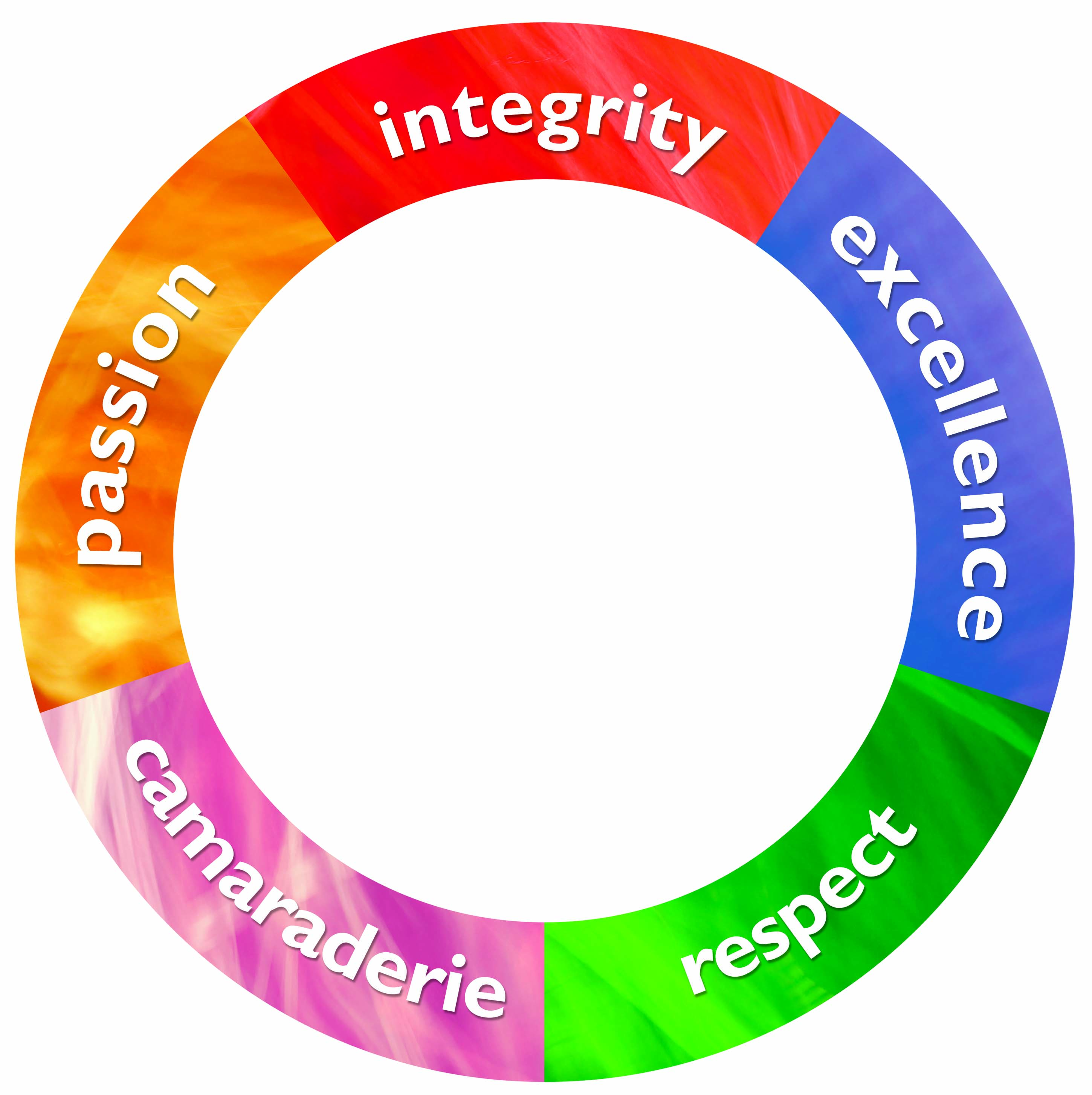 Treasury employment conditionsAll roles at Treasury can be undertaken flexibly (up to the hours specified) and we will readily consider proposals to reduce hours or to undertake the hours flexibly or with an altered work pattern. We are interested in developing our staff and supporting them to be the best they can be.We are an equal opportunity employer and we welcome a diverse range of applicants for our positions. We appreciate the diversity of our employees and value the contribution they make to our organisation. We provide reasonable adjustment, as medically required, to enable inherent role requirements to be met. We promote and uphold the principles of fair and equitable access to employment, promotion, personal development and training. Our workplace has a culture of zero tolerance towards violence against women, and towards any form of family violence. Treasury seeks to provide a healthy and safe workplace for all employees and the Department has a ‘duty of care’ responsibility in this respect. Employees have a ‘duty of self-care’ to ensure that they conduct themselves in a manner that protects the safety, health and welfare of themselves and others in the work environment. This position involves a significant proportion of screen-based equipment work. Treasury is a smoke free work environment. Treasury is committed to creating, as far as is reasonably practicable, a respectful work environment which is free from inappropriate and disrespectful workplace behaviours, including discrimination, bullying and harassment. All employees must adhere to the standards of behaviour and conduct specified in the State Service Principles and Code of Conduct (State Service Act 2000).Position number724625LocationDivisionRevenue, Gaming and LicensingBranchRevenueSectionComplianceAwardTasmanian State Service AwardClassificationGeneral Stream, Band 4Immediate supervisorManager, Intelligence and AnalysisEmployment conditionsPermanentHours per weekFlexible up to 36.75 hoursApproved:Angelo Pavlides, Director RevenueDate:16 February 2024For further information please email recruitment@treasury.tas.gov.au, or visit www.treasury.tas.gov.auFor further information please email recruitment@treasury.tas.gov.au, or visit www.treasury.tas.gov.auFor further information please email recruitment@treasury.tas.gov.au, or visit www.treasury.tas.gov.auFor further information please email recruitment@treasury.tas.gov.au, or visit www.treasury.tas.gov.au